REPÚBLICA DE COLOMBIATRIBUNAL CONTENCIOSO ADMINISTRATIVODEL VALLE DEL CAUCA								Auto InterlocutorioPROCESO No.			76001-23-33-000-2020-00409-00MEDIO DE CONTROL	CONTROL INMEDIATO DE LEGALIDAD ACTO ADMINISTRATIVO	DECRETO NÚMERO 060 DEL 28 DE MARZO DE 2020 PROFERIDO POR EL ALCALDE DEL MUNICIPIO DE EL AGUILA- VALLESantiago de Cali, Quince (15) de Abril de Dos Mil Veinte (2020)MAGISTRADA PONENTE: Doctora LUZ ELENA SIERRA VALENCIAEL alcalde del Municipio de El Águila – Valle remitió vía electrónica, al Tribunal, copia del Decreto No. 060 del 28 de marzo de 2020 “Por el cual se regulan las ordenes e instrucciones impartidos por el Gobierno Nacional a través del Decreto 457 de 2020”, para ejercer el control inmediato de legalidad de acuerdo con lo previsto en el artículo 136 del CPACA. PARA RESOLVER SE CONSIDERA:Excepción de suspensión de términos con ocasión del control inmediato de legalidad.Mediante el Acuerdo No. PCSJA20-11529 del 25 de marzo de 2020 “Por el cual se establece una excepción a la suspensión de términos en el Consejo de Estado y en los tribunales administrativos”, el Consejo Superior de la Judicatura, exceptuó de la suspensión de términos adoptada por dicha Corporación en los Acuerdos PCSJA20-11517, 11521 y 11526 de marzo de 2020, las actuaciones que  adelantaran el Consejo de Estado y los tribunales administrativos con ocasión del control inmediato de legalidad que debían tramitar de conformidad con las competencias establecidas en el artículo 20 de la Ley 137 de 1994 y en los artículos 111, numeral 8, 136 y 151, numeral 14, del Código de Procedimiento Administrativo y de lo Contencioso Administrativo.Decretos Legislativos proferidos por el Presidente de la Republica en virtud de la declaratoria del Estado de Emergencia. El artículo 215 de la Constitución Política dispone que, cuando sobrevengan hechos distintos de los previstos en los artículos 212 y 213 que perturben o amenacen perturbar en forma grave e inminente el orden económico, social y ecológico del país, o que constituyan grave calamidad pública, podrá el Presidente, con la firma de todos los ministros, declarar el Estado de Emergencia por períodos hasta de treinta días en cada caso, que sumados no podrán exceder de noventa días en el año calendario.Que mediante tal declaración, que deberá ser motivada, podrá el Presidente, con la firma de todos los ministros, dictar decretos con fuerza de ley, destinados exclusivamente a conjurar la crisis y a impedir la extensión de sus efectos.Que estos decretos deberán referirse a materias que tengan relación directa y específica con el estado de emergencia, y podrán, en forma transitoria, establecer nuevos tributos o modificar los existentes. En virtud de la anterior disposición constitucional, el Presidente de la República expidió el Decreto 417 del 17 de marzo de 2020, “Por el cual se declara un Estado de Emergencia Económica, Social y Ecológica en todo el territorio Nacional”.Mediante dicha declaratoria de emergencia, el presidente de la Republica, con la firma de todos los Ministros, ha expedido varios Decretos que adoptan medidas de orden Legislativo, en desarrollo del artículo 215 de la Constitución Política.Actos Administrativos susceptibles del control inmediato de legalidad de acuerdo con lo previsto en los artículos 20 de la Ley 137 de 1994 y  136 del CPACA La Ley 137 de 1994 “Ley estatutaria de los Estados de Excepción”, dispuso en su artículo 20 que “Las medidas de carácter general que sean dictadas en ejercicio de la función administrativa y como desarrollo de los decretos legislativos durante los Estados de Excepción, tendrán un control inmediato de legalidad, ejercido por la autoridad de lo contencioso administrativo en el lugar donde se expidan si se tratare de entidades territoriales o del Consejo de Estado si emanaren de autoridades nacionales. Las autoridades competentes que los expidan enviarán los actos administrativos a la jurisdicción contencioso-administrativa indicada, dentro de las cuarenta y ocho (48) horas siguientes a su expedición.” El artículo 136 de la ley 1437 de 2011, a su vez consagra como medio de control, el control inmediato de legalidad, bajo los siguientes términos:  Las medidas de carácter general que sean dictadas en ejercicio de la función administrativa y como desarrollo de los decretos legislativos durante los Estados de Excepción, tendrán un control inmediato de legalidad, ejercido por la Jurisdicción de lo Contencioso Administrativo en el lugar donde se expidan, si se tratare de entidades territoriales, o del Consejo de Estado si emanaren de autoridades nacionales, de acuerdo con las reglas de competencia establecidas en este Código.Las autoridades competentes que los expidan enviarán los actos administrativos a la autoridad judicial indicada, dentro de las cuarenta y ocho (48) horas siguientes a su expedición. Si no se efectuare el envío, la autoridad judicial competente aprehenderá de oficio su conocimiento.De conformidad con las reglas de competencia establecidas por el CPACA, los Tribunales Administrativos conocerán en única instancia, del control inmediato de legalidad de los actos de carácter general que sean proferidos en ejercicio de la función administrativa durante los Estados de Excepción y como desarrollo de los decretos legislativos, por autoridades territoriales departamentales y municipales, cuya competencia corresponderá al tribunal del lugar donde se expidan. (art. 151 numeral 14)La Sala de lo Contencioso administrativo en pleno ejercerá el control inmediato de legalidad de los actos de carácter general dictados por autoridades nacionales con fundamento y durante los estados de excepción. (art. 111, numeral 8)En cuanto al trámite del control inmediato de legalidad de actos, el artículo 185 del CPACA dispone las siguientes etapas:Recibida la copia auténtica del texto de los actos administrativos a los que se refiere el control inmediato de legalidad de que trata el artículo 136 de ese Código o aprendido de oficio el conocimiento de su legalidad en caso de inobservancia del deber de envío de los mismos, se procederá así:1. La sustanciación y ponencia corresponderá a uno de los Magistrados de la Corporación y el fallo a la Sala Plena.2. Repartido el negocio, el Magistrado Ponente ordenará que se fije en la Secretaría un aviso sobre la existencia del proceso, por el término de diez (10) días, durante los cuales cualquier ciudadano podrá intervenir por escrito para defender o impugnar la legalidad del acto administrativo. Adicionalmente, ordenará la publicación del aviso en el sitio web de la Jurisdicción de lo Contencioso Administrativo.3. En el mismo auto que admite la demanda, el Magistrado Ponente podrá invitar a entidades públicas, a organizaciones privadas y a expertos en las materias relacionadas con el tema del proceso a presentar por escrito su concepto acerca de puntos relevantes para la elaboración del proyecto de fallo, dentro del plazo prudencial que se señale.4. Cuando para la decisión sea menester el conocimiento de los trámites que antecedieron al acto demandado o de hechos relevantes para adoptar la decisión, el Magistrado Ponente podrá decretar en el auto admisorio de la demanda las pruebas que estime conducentes, las cuales se practicarán en el término de diez (10) días.5. Expirado el término de la publicación del aviso o vencido el término probatorio cuando este fuere procedente, pasará el asunto al Ministerio Público para que dentro de los diez (10) días siguientes rinda concepto.6. Vencido el traslado para rendir concepto por el Ministerio Público, el Magistrado o Ponente registrará el proyecto de fallo dentro de los quince (15) días siguientes a la fecha de entrada al Despacho para sentencia. La Sala Plena de la respectiva Corporación adoptará el fallo dentro de los veinte (20) días siguientes, salvo que existan otros asuntos que gocen de prelación constitucional.El artículo 186 ibidem a su vez dispone que, todas las actuaciones judiciales susceptibles de surtirse en forma escrita se podrán realizar a través de medios electrónicos, siempre y cuando en su envío y recepción se garantice su autenticidad, integridad, conservación y posterior consulta, de conformidad con la ley. La autoridad judicial deberá contar con mecanismos que permitan acusar recibo de la información recibida, a través de este medio.Sobre el Acto administrativo remitido por la Autoridad Local para el control inmediato de Legalidad Mediante el Decreto No. 060 del 28 de marzo de 2020, el Alcalde del Municipio de El Águila – Valle, regula las ordenes de instrucción impartidas por el Gobierno Nacional mediante el Decreto 457 de 2020, regulándose los horarios para la actividad y el sector comercial y la prohibición del transito de vehículos particulares en dicha jurisdicción. Las anteriores medidas fueron tomadas en virtud las facultades contenidas en el artículo 315 de la Constitución y en la Ley 1801 de 2016.Mediante Acta de Reparto del día 03 de abril de la presente anualidad, el asunto fue asignado a este Despacho, para tramitar el control inmediato de legalidad sobre el anterior acto administrativo, previsto en el artículo 136 del CPACA.Sin embargo, del contenido del aludido acto administrativo, encuentra el Despacho que, no fue dictado en ejercicio de la función administrativa y como desarrollo de los Decretos Legislativos dictados por el Presidente de la Republica durante la declaratoria del  Estado de Excepción a través del Decreto 417 del 17 de marzo de 2020,  como consecuencia de la emergencia económica, social y ecológica derivada de la Pandemia COVID-19. Por el contrario, si bien contiene medidas para contener el brote de la enfermedad denominada Coronavirus (COVID-19) dentro de la respectiva jurisdicción, las mismas son de orden público, lo que permite concluir que no es susceptible del control automático de legalidad previsto en los artículo 20 de la Ley 137 de 1994 y  136 de la Ley 1437 de 2011, pues el mismo fue expedido en virtud de las facultades constitucionales y legales conferidas al alcalde como primera autoridad de policía del municipio para la adopción de medidas  necesarias para conservar el orden público en su jurisdicción, dentro de los parámetros establecidos por el ordenamiento jurídico, en especial en este caso, en el Decreto 457 de 2020, expedido por el Presidente de la República, el cual no contiene medidas de carácter legislativo sino de orden público.  Lo anterior sin perjuicio del control judicial que se pueda ejercer sobre dicho acto administrativo a través de los medios de control ordinarios respectivos, previstos en Ley 1437 de 2011.Así las cosas, al no cumplirse con los requisitos mínimos necesarios para iniciar el proceso de control automático de legalidad en los términos del artículo 185 del CPACA, no se avocará el conocimiento en el asunto de la referencia.En mérito de lo expuesto, el TRIBUNAL CONTENCIOSO ADMINISTRATIVO DEL VALLE DEL CAUCA, administrando justicia en nombre de la Republica y por autoridad de Ley,RESUELVEPRIMERO: NO AVOCAR el conocimiento de control inmediato de legalidad del Decreto No. 060 del 28 de marzo de 2020 “Por el cual se regulan las ordenes e instrucciones impartidos por el Gobierno Nacional a través del Decreto 457 de 2020”, proferido por el Alcalde de El Águila Valle, por las razones expuestas en la parte motiva de esta providencia.SEGUNDO: La presente decisión se toma sin perjuicio del control judicial que pueda ejercerse contra dicho acto administrativo, a través de los medios de control ordinarios, previstos en el Estatuto Procesal Contendido Administrativo – LEY 1437 DE 2011. TERCERO: Por intermedio de la Secretaría General de esta Corporación, se ordena que la presente decisión sea notificada por vía electrónica a la autoridad remitente (Alcalde del Municipio de El Águila), al Agente del Ministerio Publico con copia del respectivo Decreto y a su vez que sea comunicada en el portal web del Tribunal Contencioso Administrativo del Valle del Cauca. CUARTA: Una vez ejecutoriada esta providencia, archívese el expediente, previas las anotaciones de rigor. NOTIFIQUESE Y CUMPLASELa Magistrada,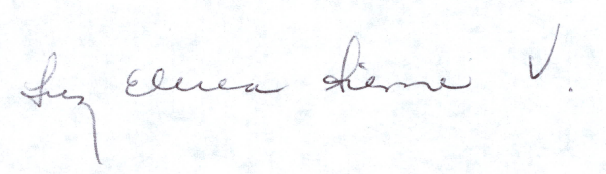 LUZ ELENA SIERRA VALENCIA